В МБДОУ № 48доступа обучающихся (воспитанников), в том числе инвалидов и лиц с ограниченными возможностями здоровья, к информационным системам и информационно-телекоммуникационным сетям нет.Информационные системы и информационно-телекоммуникационные сети доступны для педагогов и специалистов МБДОУ.Доступ в интернет имеют административные ноутбуки и ноутбуки заместителя заведующего по ВОР , педагога-психолога и учителя-логопеда , воспитателей. На сегодняшний день для современного образовательного учреждения ИКТ становятся как средством формирования предметно-развивающей среды, так и инструментом профессиональной деятельности педагога. Необходимость широкого использования информационных технологий и электронных образовательных ресурсов в общеобразовательных учреждениях прямо определяется требованиями к результатам реализации основной образовательной программы, определяемым ФГОС. Возможность широкого использования информационных технологий и электронных образовательных ресурсов, в свою очередь, неразрывно связана с условиями реализации основной образовательной программы.Целью деятельности дошкольного образовательного учреждения является создание гуманитарной информационно-образовательной среды в дошкольном образовательном учреждении для эффективного использования электронных образовательных ресурсов в образовательном процессе для поддержки и мотивации процессов обучения и других видов познавательной и развивающей деятельности детей дошкольного возраста.Возможность интеграции ИКТ в образовательный процесс способствует развитию у детей позитивного настроя на обучение. Необходимо поощрять дошкольников к использованию инструментов ИКТ в целях, которые возникают у самих детей в процессе игр.В дошкольном учреждении созданы материально-технические условия дляиспользования ЭОР в воспитательно-образовательном процессе.ДОУ имеет свой сайт, работа по его содержательному наполнению ведется постоянно. Наличие техники позволяет педагогическому коллективу спроектировать образовательный процесс с включением ИКТ.Действующие санитарные нормы и правила 2.4.1.3049-13 «Санитарно-эпидемиологические требования к устройству, содержанию и организации режима работы дошкольных образовательных организаций» не содержат жестких требований к организации образовательного процесса с использованием технических средств, поэтому при создании модели образовательного процесса с использованием информационных технологий мы ориентировались на следующие нормативно-правовые документы:1. «Санитарно-эпидемиологические требования к устройству, содержанию иорганизации режима работы в дошкольных образовательных учреждениях»СанПиН 2.4.2.2626-102. СанПиН 2.2.2/2.4.1340-03 «Гигиенические требования к персональным электронно - вычислительным машинам и организации работы»Организационные условия определятся в соответствии с пунктом 5.7. СанПиНа 2.4.2.2821-10, где говорится о том, что допускается оборудование учебных помещений и кабинетов интерактивными досками, отвечающими гигиеническим требованиям. При использовании интерактивной доски и проекционного экрана необходимо обеспечить равномерное ее (доски) освещение и отсутствие световых пятен повышенной яркости.Интерактивная доска, поставленная в рамках Федерального проекта, используется с короткофокусным проектором, расположенного над доской, размещено в нашем дошкольном учреждении в музыкальном зале и является стационарным.В нашем дошкольном учреждении имеется 2 ноутбука, которые используются педагогами в совместной с детьми деятельности по мере необходимости и выступают в качестве мобильного автоматизированного рабочего места педагога.При определении нормативов продолжительности времени работы за компьютером мы ориентировались на Санитарно-эпидемиологические требования к устройству, содержанию и организации режима работы в дошкольных образовательных учреждениях (СанПиН 2.4.1.2660-10).Для снижения утомляемости детей в процессе осуществления непосредственно -образовательной деятельности с использованием компьютерной техники необходимо обеспечить гигиенически рациональную организацию рабочего места: соответствие мебели росту ребенка, достаточный уровень освещенности. Экран видеомонитора долженнаходиться на уровне глаз или чуть ниже, на расстоянии не ближе 50 см. Ребенок, носящий очки, должен заниматься за компьютером в них. Недопустимо использование одного компьютера для одновременного занятия двух или более детей, в то время как интерактивная доска и учебный центр, моноблок с большим размером монитора позволяеторганизовать работу в паре, микро группе. Непосредственно образовательную деятельность с использованием детьми с компьютеров проводят в присутствии педагога или воспитателя.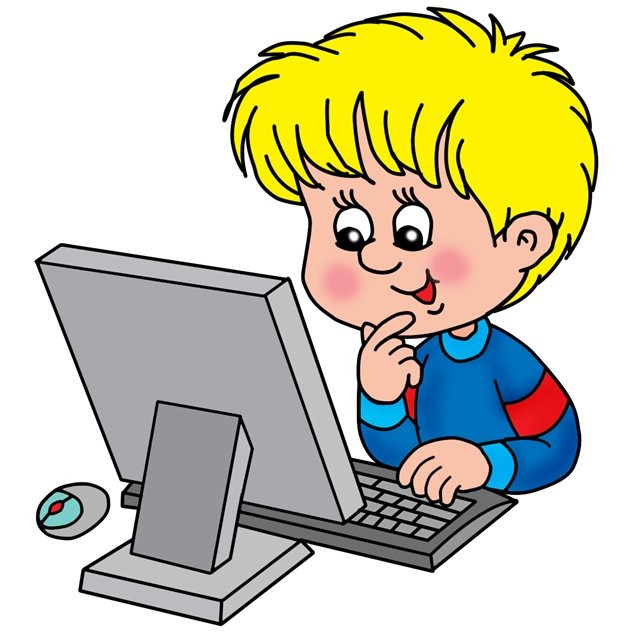 